Allegato “B” alla Determina Area 1 n. 60 del 26.06.2017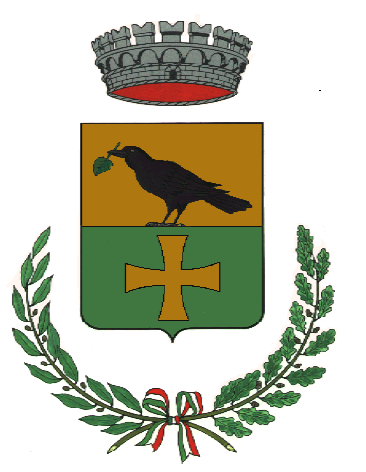 Comune di Nuraminis Provincia sud sardegna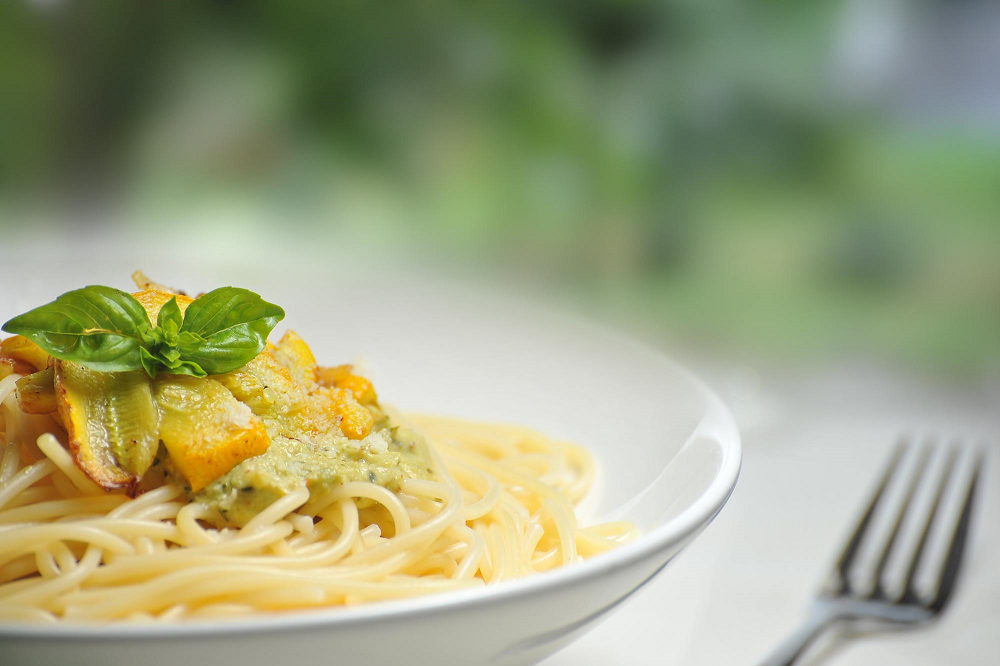 RICHIESTA AGEVOLAZIONE TARIFFARIA (riduzione/esenzione) SERVIZIO DI RISTORAZIONE SCOLASTICA PER L'ANNO SCOLASTICO2017/2018Il/la sottoscritt_,  nella sua qualità di	□ Genitore   □ Affidatario   □ Tutore esercente la potestà genitorialeRecapito postale (solo se diverso dalla residenza )CHIEDE L'AGEVOLAZIONE TARIFFARIA per	n° 	figliCHIEDEL’inserimento nella fascia di Riduzione___ per N°____ figlio/gli impegnandosi al pagamento anticipato rispetto al consumo dei pasti.Tariffe di riduzione (approvate con atto G.C. n. 99/2016)obbligatorio allegare copia attestazione ISEE 2017 in corso di validità, ovvero ricevuta di avvenuta presentazione della DSU. La mancata presentazione dell'attestazione ISEE o della DSU entro il 14/08/2017 comporterà l'applicazione della tariffa massima di pagamento DICHIARA inoltre:Di aver preso visione delle modalità di accesso al Servizio, approvate e pubblicate sul sito dell'Amministrazione con Determina Dirigenziale   Area 1 n. 60 del 26.06.2017 accettandone  tutte le condizioni senza riserva;Di essere a conoscenza che l'agevolazione tariffaria ha validità per l'intero anno scolastico;Di comunicare formalmente e tempestivamente all'Ufficio mensa ogni variazione di residenza o  recapito;Di comunicare  Rinuncia al Servizio - l'eventuale cessazione in corso d'anno.Data _____________________						         Dichiarante										_______________________											(firma)N.B. Allegare fotocopia di un documento di identità in corso di validità del dichiaranteINFORMATIVA RESA AI SENSI DELL' ART. 13 DEL D. LGS. 196/2003Il Comune di Nuraminis La informa che:Il trattamento dei dati conferiti con la presente istanza/dichiarazione è finalizzato allo sviluppo del procedimento amministrativo per l’iscrizione al servizio di mensa per la scuola dell’infanzia e secondaria di I° grado;Il trattamento comporta operazioni relative anche a dati sensibili, per i quali è individuata rilevante finalità di interesse pubblico nel rispetto di quanto previsto dal D.Lgs. n.196/03.I dati conferiti potranno essere comunicati totalmente o in parte, qualora necessario, ad altri uffici del Comune di Nuraminis e ad altri soggetti pubblici e privati che, in base a convenzione, concessione o contratto stipulato con il Comune di Nuraminis, sono tenuti al trattamento dei dati necessari allo sviluppo del suddetto procedimento amministrativo o attività correlate e successive.Il trattamento sarà effettuato con modalità informatizzate e/o manuali.Il conferimento dei dati è obbligatorio per il corretto sviluppo dell’istruttoria e successivi adempimenti collegati al procedimento amministrativo.Il mancato conferimento di alcuni o di tutti i dati richiesti comporta l'annullamento del procedimento per l’impossibilità a realizzare l’istruttoria necessaria.Il trattamento dei dati è effettuato presso l’Ufficio Pubblica Istruzione - a cura delle persone preposte al procedimento designate come incaricati del trattamentoh) Il titolare del trattamento è il Comune di Nuraminis, Piazza Municipio 1 -09024 Nuraminis.Piazza Municipio, 1           cap. 09024                                                                                  P.I. 01043690922                         C.F. 82002130928   070/8010060                 070/8010061          sito web: www.comune.nuraminis.ca.it                                                                                                 email:  protocollo@comune.nuraminis.ca.it PEC   protocollo.nuraminis@legalmail.itCognomeCognomeNomeNomeLuogo NascitaLuogo NascitaProvData nascitaResidente aVia/PiazzaN°Codice FiscaleCodice FiscaleCodice FiscaleVia/N°/ComuneVia/N°/ComuneTel.Cellularee-mailF I G L I OCognomeF I G L I ONomeF I G L I ONato/aDataF I G L I OCod. FiscaleF I G L I Oordine scuola( b arrare con x)InfanziaIstituto. comprensivoplessoCLsezF I G L I Oordine scuola( b arrare con x)SecondariaI° gradoria di I°Istituto comprensivoplessoCLsezF I G L I OCognomeF I G L I ONomeF I G L I ONato/aDataF I G L I OCod. FiscaleF I G L I Oordine scuola( b arrare con x)InfanziaIstituto. comprensivoplessoCLsezF I G L I Oordine scuola( b arrare con x)SecondariaI° gradoria di I°Istituto comprensivoplessoCLsezF I G L I OCognomeF I G L I ONomeF I G L I ONato/aDataF I G L I OCod. FiscaleF I G L I Oordine scuola( b arrare con x)InfanziaIstituto. comprensivoplessoCLsezF I G L I Oordine scuola( b arrare con x)SecondariaI° gradoria di I°Istituto comprensivoplessoCLsezFASCE ISEEFASCE ISEE% DI CONTRIBUZIONECOSTO PASTO INTERO € 4,80Tariffa 2° figlio e seguenti: – 20%I°Da 0 a 3.000,00 €ESENTEESENTEESENTEII°Da 3.000,01 a 7.000,00 € 33%€ 1,60€ 1,30III°Da 7.000,01 a 12.000,00 € 44%€ 2,10€ 1,70IV°Da 12.000,01 a 18.000,00 € 55%€ 2,60€ 2,10V°Da 18.000,01 a 25.000,00 €66%€ 3,20€ 2,60VI°Da 25.000,01 a 36.000,00 € 77%€ 3,70€ 3,00VII°Da 36.000,01 e oltre 100%€ 4,80€ 3,80Senza la presentazione  dell’ISEE la tariffa sarà coperta dall’utente al 100%Senza la presentazione  dell’ISEE la tariffa sarà coperta dall’utente al 100%Senza la presentazione  dell’ISEE la tariffa sarà coperta dall’utente al 100%Senza la presentazione  dell’ISEE la tariffa sarà coperta dall’utente al 100%Senza la presentazione  dell’ISEE la tariffa sarà coperta dall’utente al 100%